【！第三屆Ｔ大使招募中！】新鮮人，找工作茫茫然？💡經濟部中小企業處【Ｔ大使計畫】提供企業數位實戰機會邀集製造/資訊/服務業及社創組織釋出數十種數位實戰機會！數位行銷智慧製造智慧服務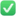 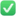 點我查看培育項目https://pse.is/3ufq9z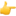 點我報名說明/媒合會：https://www.surveycake.com/s/Lzvdd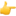 20週升級數位力，還有獎勵金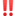 幫助新鮮人鍛鍊數位力、職場試水溫、就業有方向！🟡招募對象：具本國籍，且於民國108-111年(含應屆畢業、碩博士)於全國大專院校以上學歷畢業之青年🟡培育期程：111年6月13日至111年10月28日🔷FB：https://www.facebook.com/3t.org.tw🔷LINE：https://lin.ee/P1q6IG9
🔷註冊傳送門：https://pse.is/435h8k🔷報名線上說明會：https://pse.is/46mvnh